Об утверждении Порядка установления причин нарушения законодательства о градостроительной деятельности на территории Новокубанского городского поселения Новокубанского района	В соответствии с частью 4 статьи 62 Градостроительного кодекса Российской Федерации, частью 6 статьи 43 Федеральным законом Российской Федерации от 6 октября 2003 года № 131-ФЗ «Об общих принципах организации местного самоуправления в Российской Федерации», руководствуясь Уставом Новокубанского городского поселения Новокубанского района, п о с т а н о в л я ю:1. Утвердить Порядок установления причин нарушения законодательства о градостроительной деятельности на территории Новокубанского городского поселения Новокубанского района согласно приложению к настоящему постановлению.2. Контроль за исполнением настоящего постановления возложить на заместителя главы Новокубанского городского поселения Новокубанского района, начальника отдела муниципального контроля А.Е. Ворожко.3. Настоящее постановление вступает в силу со дня его официального опубликования в информационном бюллетене «Вестник Новокубанского городского поселения Новокубанского района» и подлежит размещению на официальном сайте Новокубанского городского поселения Новокубанского района (http://ngpnr.ru). Глава Новокубанского городского поселения  Новокубанского района	                                			  П.В. МанаковПриложение  к постановлению администрации Новокубанского городского поселения Новокубанского района от______________ года № _________ПОРЯДОКустановления причин нарушения законодательства о градостроительной деятельности на территории Новокубанского городского поселения Новокубанского района1. Общие положения1.1. Настоящий Порядок установления причин нарушения законодательства о градостроительной деятельности на территории Новокубанского городского поселения Новокубанского района (далее - Порядок) определяет процедуру установления причин нарушения законодательства о градостроительной деятельности, в случае причинения вреда жизни или здоровью физических лиц, имуществу физических или юридических лиц в результате нарушения законодательства о градостроительной деятельности в отношении объектов, не указанных в частях 2 и 3 статьи 62 Градостроительного кодекса Российской Федерации, или в результате нарушения законодательства о градостроительной деятельности, если вред жизни или здоровью физических лиц, либо значительный вред имуществу физических или юридических лиц не причиняется.1.2. Установление причин нарушения законодательства о градостроительной деятельности осуществляется в целях:а) устранения нарушений законодательства о градостроительной деятельности;б) определения лиц, которым причинен вред в результате нарушения законодательства о градостроительной деятельности;в) определения лиц, допустивших нарушения законодательства о градостроительной деятельности, и обстоятельств, указывающих на их виновность;г) определения мероприятий по восстановлению благоприятных условий для жизнедеятельности граждан;д) анализа установленных причин нарушения законодательства о градостроительной деятельности в целях разработки предложений для принятия мер по предупреждению подобных нарушений и совершенствованию действующих нормативных правовых актов.2. Установление причин нарушения законодательствао градостроительной деятельности на территорииНовокубанского городского поселения Новокубанского района2.1. Причины нарушения законодательства о градостроительной деятельности, а также определение лиц, допустивших такое нарушение законодательства о градостроительной деятельности на территории Новокубанского городского поселения Новокубанского района, устанавливаются технической комиссией по установлению причин нарушения законодательства о градостроительной деятельности (далее - Техническая комиссия).2.2. Основанием для рассмотрения вопроса о создании Технической комиссии являются поступившие:- заявление от физического и (или) юридического лица либо их представителей о нарушении законодательства о градостроительной деятельности, причинении вреда при осуществлении строительства, реконструкции, капитального ремонта объекта капитального строительства;- извещение лица, осуществляющего строительство, реконструкцию, капитальный ремонт объекта капитального строительства, о нарушении законодательства о градостроительной деятельности, возникновении аварийной ситуации, повлекшей за собой причинение вреда;- документы государственных органов и (или) органов местного самоуправления, содержащие сведения о нарушении законодательства о градостроительной деятельности, повлекшем за собой причинение вреда;- сведения о нарушении законодательства о градостроительной деятельности, повлекшем за собой причинение вреда, полученные из других источников.2.3. В течение трех рабочих дней, но не позднее десяти календарных дней со дня причинения вреда, указанного в пункте 1.1 Порядка, распоряжением администрации Новокубанского городского поселения Новокубанского района, после проверки информации, полученной в соответствии с пунктом                            2.2 настоящего Порядка, принимается решение о создании Технической комиссии или об отказе в ее создании.2.4. Отказ в создании Технической комиссии допускается в следующих случаях:- отсутствие выполнения работ по строительству, реконструкции, капитальному ремонту объекта капитального строительства;- если вред причинен в результате нарушения законодательства о градостроительной деятельности в отношении объектов, указанных в частях                   2, 3 статьи 62 Градостроительного кодекса Российской Федерации.После издания распоряжения об отказе в создании Технической комиссии, его копия направляется лицу либо в орган, указанные в пункте 2.2 настоящего Порядка, в письменной или электронной форме по адресу, указанному в обращении.Отказ в создании Технической комиссии может быть обжалован в судебном порядке.2.5. В целях установления причин нарушения законодательства о градостроительной деятельности Техническая комиссия решает следующие задачи:а) устанавливает факт нарушения законодательства о градостроительной деятельности, определяет содержание нарушения, а также обстоятельства, его повлекшие;б) устанавливает характер причиненного вреда и определяет его размер;в) устанавливает причинно-следственную связь между нарушением законодательства о градостроительной деятельности и возникновением вреда, а также обстоятельства, указывающие на виновность лиц;г) определяет необходимые меры по восстановлению благоприятных условий жизнедеятельности человека.2.6. По итогам установления причин нарушения законодательства Технической комиссией в срок, установленный распоряжением администрации Новокубанского городского поселения Новокубанского района о ее создании, осуществляется подготовка заключения, содержащего следующие выводы:- о причинах нарушения законодательства, в результате которого был причинен вред жизни или здоровью физических лиц, имуществу физических или юридических лиц, и его размерах;- об обстоятельствах, указывающих на виновность лиц;- о необходимых мерах по восстановлению благоприятных условий жизнедеятельности человека.2.7. Заключение, указанное в п.2.6. настоящего Порядка, подлежит опубликованию в порядке, установленном для официального опубликования муниципальных правовых актов.3. Состав Технической комиссии3.1. Постановлением администрации Новокубанского городского поселения Новокубанского района о создании Технической комиссии утверждается ее персональный состав численностью не менее 5 членов, в который входят председатель, заместитель председателя, секретарь, члены Технической комиссии.3.2. В качестве наблюдателей при установлении причин нарушения законодательства, в результате которого причинен вред, в деятельности Технической комиссии могут принимать участие заинтересованные лица (застройщик, технический заказчик, лицо, выполняющее инженерные изыскания, лицо, осуществляющее подготовку проектной документации, лицо, осуществляющее строительство, лицо, осуществляющее снос, либо их представители, представители специализированной экспертной организации в области проектирования и строительства), а также представители граждан и их объединений.4. Организация деятельности Технической комиссии4.1. Техническая комиссия не является постоянно действующим органом и создается по каждому отдельному случаю постановлением администрации Новокубанского городского поселения Новокубанского района, устанавливающим цель и срок работы Технической комиссии, который не должен превышать двух месяцев.4.2. Для решения задач, указанных в пункте 2.5 настоящего Порядка, Техническая комиссия проводит следующие мероприятия:- производит с согласия собственника осмотр объекта капитального строительства, а также имущества физических или юридических лиц, которым причинен вред, в том числе с применением фото- и видеосъемки, и оформляет акт осмотра с приложением необходимых документов, включая схемы и чертежи;- запрашивает и изучает материалы инженерных изысканий, исходно-разрешительную и проектную документацию, на основании которых осуществлялось строительство либо эксплуатация объекта;- устанавливает наличие документов, подтверждающих согласование проектной документации с государственными надзорными органами в соответствии с действующим законодательством, наличие положительных государственных экспертиз проектной документации (в предусмотренных законом случаях), наличие других необходимых для строительства и эксплуатации объектов документов;- устанавливает наличие необходимых допусков к видам работ у физических либо юридических лиц, осуществляющих проектирование, строительство, реконструкцию или капитальный ремонт;- получает документы, справки, сведения, а также разъяснения от физических или юридических лиц, которым причинен вред, а также иных заинтересованных лиц;- получает от физических и (или) юридических лиц объяснения по факту причинения вреда, нарушения градостроительного законодательства;- организует проведение необходимых экспертиз, в том числе для оценки размера причиненного ущерба имуществу физических или юридических лиц;- предпринимает все необходимые действия для установления причин нарушения законодательства о градостроительной деятельности, в том числе не повлекшие причинение вреда.4.3. Председатель Технической комиссии руководит ее деятельностью, организует работу, проводит заседания, осуществляет иные полномочия, необходимые для реализации поставленных задач, в том числе:- распределяет обязанности между членами Технической комиссии;- подписывает протоколы заседаний, акты осмотров, заключение Технической комиссии;- обеспечивает обобщение внесенных замечаний, предложений и дополнений с целью внесения их в протокол заседания;- дает поручения членам Технической комиссии.Заместитель председателя Технической комиссии временно исполняет обязанности председателя Технической комиссии в случае его отсутствия.Члены Технической комиссии:- лично участвуют в заседании Технической комиссии;- высказывают замечания, предложения по вопросам, рассматриваемым на заседании Технической комиссии;- подписывают акты осмотров, протоколы заседаний, заключение Технической комиссии;- исполняют поручения председателя Технической комиссии.Секретарь Технической комиссии:- осуществляет организационно-технические мероприятия по подготовке и проведению заседаний, оформляет и подписывает протоколы заседаний, акты осмотров, заключение Технической комиссии;- организует оповещение членов Технической комиссии о времени и месте заседания не позднее чем за пять рабочих дней до его проведения;- направляет соответствующие запросы заинтересованным лицам в пределах компетенции Технической комиссии.4.4. Заинтересованные лица предоставляют Технической комиссии необходимую для установления причин нарушения законодательства о градостроительной деятельности информацию, включая документы, справки, сведения, связанные с проведением инженерных изысканий, выполнением работ по проектированию, строительству, реконструкции, капитальному ремонту в отношении объекта капитального строительства.4.5. Заседание Технической комиссии считается правомочным, если на нем присутствует не менее двух третей ее членов.Решение Технической комиссии считается принятым, если за него проголосовало более половины присутствующих на заседании членов Технической комиссии. Голосование проводится открыто. При равенстве голосов голос председательствующего является решающим.В случае несогласия с общими выводами Технической комиссии отдельных ее членов они представляют председателю Технической комиссии мотивированное особое мнение в письменной форме, с учетом которого председателем Технической комиссии принимается решение об окончании работы комиссии или о продолжении осуществления мероприятий по установлению причин нарушения законодательства о градостроительной деятельности в пределах срока работы Технической комиссии.4.6. По результатам работы Технической комиссии утверждается заключение по форме согласно приложению № 1  к настоящему Порядку.4.7. В случае, если Техническая комиссия приходит к выводу о том, что причинение вреда физическим и (или) юридическим лицам не связано с нарушением законодательства о градостроительной деятельности, материалы для дальнейшего расследования направляются в соответствующий уполномоченный орган.4.8. Техническая комиссия в течение десяти календарных дней со дня подписания заключения:а) публикует заключение на официальном сайте администрации Новокубанского городского поселения Новокубанского района;б) направляет заключение в уполномоченные органы, в том числе для решения вопроса о привлечении виновных лиц к ответственности в порядке, установленном законодательством, а также лицу, осуществляющему строительство (реконструкцию, капитальный ремонт) или эксплуатацию объекта, для устранения причин нарушения законодательства о градостроительной деятельности;в) направляет (вручает) копию заключения:- физическому и (или) юридическому лицу, которому причинен вред;- заинтересованным лицам, которые принимали участие в качестве наблюдателей при установлении причин нарушения законодательства о градостроительной деятельности и (или) деятельности которых дана оценка в заключении Технической комиссии;- представителям граждан и их объединений по их письменным запросам.4.9. Лица, указанные в пункте 3.2 настоящего Порядка, в случае несогласия с заключением Технической комиссии могут оспорить его в судебном порядке.Начальник управления имущественных и земельныхотношений, архитектуры и градостроительстваадминистрации Новокубанскогогородского поселения Новокубанского района                              М.В. НикитенкоПриложение  к Порядку установления причин нарушения законодательства о градостроительной деятельности на территории Новокубанского городского поселения Новокубанского районаФормаЗаключениео результатах установления причин нарушениязаконодательства о градостроительной деятельности"___" ___________ 20___ г.                                   г. Новокубанск    1.   Техническая   комиссия,  образованная  на  основании  постановления  администрации Новокубанского городского поселения Новокубанского района от _____________                                     № ________, в составе:    председателя _________________________________________________________________,(Ф.И.О., должность)    заместителя председателя _______________________________________________________,(Ф.И.О., должность)    секретаря _____________________________________________________________________,(Ф.И.О., должность)    членов _______________________________________________________________________,(Ф.И.О., должность)с участием наблюдателей _________________________________________________________,(Ф.И.О., должность, место работы)составила  настоящее  заключение  о  причинах  нарушения законодательства о градостроительной деятельности в отношении объекта_______________________________________________________________________________.(наименование объекта, его местонахождение)    2. Характеристика объекта капитального строительства: _____________________________,    дата и время, когда причинен вред (при наличии): __________________________________,    сведения  о  лице  (лицах),  которому (которым) причинен вред жизни или здоровью,  о  лице (лицах), имуществу которого (которых) причинен вред (при наличии):__________________________________________________________________________,    сведения об имуществе, которому причинен вред (при наличии):__________________________________________________________________________,    застройщик (заказчик):_________________________________________________________,    лицо, осуществляющее строительство: ___________________________________________.    3. Техническая комиссия в ходе работы установила <1>:_______________________________________________________________________________.    Размер причиненного вреда (при наличии): _______________________________________.    Представленная  разрешительная  и  проектная  документация,  заключения экспертиз  и  государственных  надзорных  органов  по  объекту, в отношении которого допущено нарушение:_______________________________________________________________________________.    <1>  Подробное  описание  обстоятельств,  при  которых причинен вред, с указанием  вида  нарушений  и  последствий этих нарушений, объема (площади)  обрушившихся   и   частично  поврежденных  конструкций,  последовательности обрушений,  последствий  (полная,  частичная приостановка строительства или эксплуатации,  количество  пострадавших,  ориентировочные  потери и т.д.) и других данных.    Наименование   участников  строительства,  необходимые  допуски  СРО  и сертификаты:__________________________________________________________________________.    Дата  начала  строительства и основных этапов возведения частей здания, сооружения,  состояние  строительства;  дата  начала и условия эксплуатации здания,   сооружения,   дата   ввода   в  эксплуатацию,  основные  дефекты, обнаруженные в процессе эксплуатации здания, сооружения:_______________________________________________________________________________.    Обстоятельства, при которых причинен вред жизни или здоровью, имуществу (при наличии): ______________________________________________________________________.    Зафиксированные  признаки предаварийного состояния здания, сооружения и принятые строящейся или эксплуатирующей организацией меры по предупреждению причинения вреда: _________________________________________________________________________.    Другие  обстоятельства,  которые  могли способствовать причинению вреда (природно-климатические явления и др.):_______________________________________________________________________________.    Краткое   изложение   объяснений   должностных  лиц,  ответственных  за проектирование,  строительство  и  эксплуатацию объекта, при строительстве, реконструкции,  капитальном  ремонте  или  эксплуатации  которого  допущены нарушения,  повлекшие  причинение  вреда жизни или здоровью, имуществу (при наличии): _______________________________________________________________________________.    Краткое  изложение  объяснений  физических  и  (или) юридических лиц по факту причинения вреда (при наличии):_______________________________________________________________________________.    Оценка  соблюдения градостроительного законодательства застройщиком при подготовке   разрешительной  и  проектной  документации  на  строительство, реконструкцию,  капитальный  ремонт,  ввод  объекта в эксплуатацию (полнота документов, наличие всех необходимых согласований и заключений) и т.п.:_______________________________________________________________________________.    Оценка   соблюдения   в   процессе   строительства  объекта  требований разрешения  на  строительство,  проектной документации, строительных норм и правил, градостроительного плана земельного участка:_______________________________________________________________________________.    4. Заключение Технической комиссии <2>: ________________________________________.    Приложения:    - заключения экспертов;    - другие материалы по решению Технической комиссии.    Председатель Технической комиссии: _____________________________________________                                                             (подпись, Ф.И.О.)    Заместитель председателя Технической комиссии: __________________________________                                                                                               (подпись, Ф.И.О.)    Секретарь Технической комиссии: ________________________________________________                                                                                               (подпись, Ф.И.О.)    Члены Технической комиссии: ___________________________________________________                                                                                               (подпись, Ф.И.О.)    "___"___________ 20__ г.<2> обязательно должно содержать выводы:- о причинах нарушения законодательства, в результате которого был причинен вред жизни или здоровью физических лиц, имуществу физических или юридических лиц, и его размерах;- об обстоятельствах, указывающих на виновность лиц;- о необходимых мерах по восстановлению благоприятных условий жизнедеятельности человека.Начальник управления имущественных и земельныхотношений, архитектуры и градостроительстваадминистрации Новокубанскогогородского поселения Новокубанского района                              М.В. Никитенко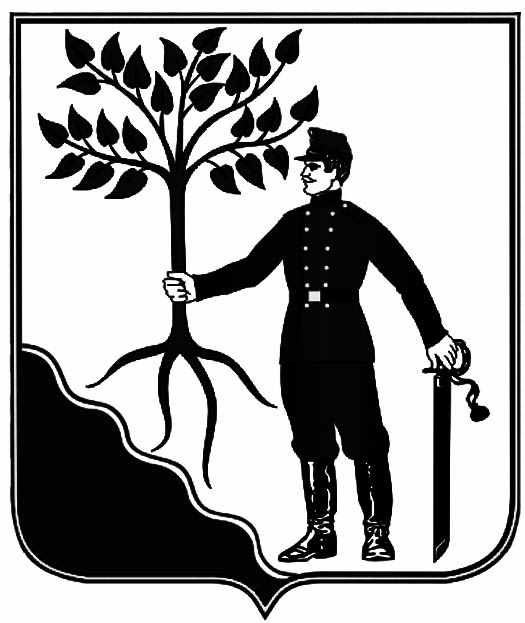 